Name: ______________________________________	Date: ________________________Student Exploration: Equilibrium and ConcentrationVocabulary: chemical equilibrium, concentration, equilibrium, equilibrium constant, reaction quotient, reversible reactionPrior Knowledge Questions (Do these BEFORE using the Gizmo.)Gary has $5,000 in his bank account and earns a modest salary. Every month he pays for rent, food, utilities, and entertainment. How will Gary’s account change if he saves more than he spends? _________________How will Gary’s account change if he spends more than he saves? _________________What happens if Gary spends exactly as much as he saves? _____________________Gizmo Warm-up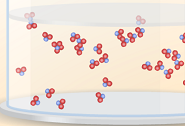 If Gary spends exactly as much as he earns, his savings will be in equilibrium. Equilibrium occurs when two opposing processes occur at the same rate, leading to no net change. In the Equilibrium and Concentration Gizmo, you will investigate how equilibrium can occur in chemical reactions. To begin, check that Reaction 1 is selected. Set Moles NO2 to 8 and Moles N2O4 to 0.Click Play () and observe the colliding molecules. What do you notice? ______________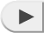 _________________________________________________________________________In the Gizmo, a blue flash appears every time two reactants combine to form a product. A red flash appears every time a product dissociates into reactants.Click Reset (), and set Moles NO2 to 0 and Moles N2O4 to 8. Click Play. 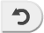 What do you notice now? ____________________________________________________When a reaction can proceed in either direction, it is a reversible reaction. Based on what you have observed, is the synthesis of NO2 into N2O4 a reversible reaction? Explain.__________________________________________________________________________________________________________________________________________________Question: What are the characteristics of reversible reactions?Predict: Suppose you began with 8 moles of NO2 in the chamber. What do you think will happen if you let the reaction go for a long time? ___________________________________________________________________________________________________________Test: Click Play. Select the BAR CHART tab and check that Moles is selected. Observe the bar chart for about 30 seconds. As time goes by, what do you notice about the bars representing moles NO2 and moles N2O4?_________________________________________________________________________Observe: Click Pause (). Select the GRAPH tab. Click the (–) zoom control on the horizontal axis until you can see the whole graph. What do you notice? 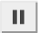 _________________________________________________________________________This situation, in which the overall amounts of reactants and products does not change significantly over time, is called a chemical equilibrium.Record: On the BAR CHART tab, turn on Show data values. How many moles of NO2 and N2O4 are there right now?		Moles NO2 __________	Moles N2O4 __________Calculate: Suppose all the NO2 molecules were synthesized into N2O4. Given the equation 2NO2 ⇄ N2O4, how many moles of N2O4 would be produced? _______________Experiment: Click Reset. On the INITIAL SETTINGS tab, set Moles NO2 to 0 and Moles N2O4 to 4. Click Play. Click Pause when the bars of the bar chart stop moving very much.  List the current amounts of each substance: Moles NO2 ______  Moles N2O4 ______How do these results compare to starting with 8 moles of NO2? ___________________________________________________________________________________(Activity A continued on next page)Activity A (continued from previous page)Summarize: In each trial, you started with the same amounts of nitrogen and oxygen. In this situation, did the equilibrium amounts change depending on the direction of the reaction? _________________________________________________________________________Set up the Gizmo: Click Reset and select the EXPERIMENT tab on the left. On the INITIAL SETTINGS tab on the right, select Reaction 2. Set Moles NO to 5, Moles NO2 to 5, and Moles N2O3 to 0. What are the reactants and product of this reaction?Reactants: __________ __________		Product: __________(Note: In this reaction, some of the NO2 reactants combine to form N2O4, as in reaction 1.)Observe: Recall that a blue flash appears every time two reactants combine to form a product. A red flash appears every time a product dissociates into reactants. Click Play. At first, do you notice more blue flashes or red flashes? _______________________What do you notice about the frequency of blue and red flashes as time goes by? ___________________________________________________________________Click Reset. This time, start the experiment with 0 moles of NO and NO2 and 5 moles of N2O3. Click Play. What do you notice about the red and blue flashes now?___________________________________________________________________Explain: Think about how the numbers of blue and red flashes reflect the rates of the forward (reactants  products) and reverse (products  reactants) reactions.What happens to the rate of the forward reaction as the reactants are consumed?___________________________________________________________________What happens to the rate of the reverse reaction as the products are produced?___________________________________________________________________Why do reversible reactions always result in chemical equilibria? ________________________________________________________________________________________________________________________________________________________________________________________________________________________Introduction: When investigating the rates of reactions, it often is useful to consider the concentrations of reactants rather than the total number of moles. Concentrations are often expressed in moles per liter, or mol/L. Brackets are used to signify concentration. For example, “[H2] = 5.0 M” means the concentration of hydrogen gas in a chamber is 5.0 moles per liter. Question: What are the characteristics of reactions in equilibrium?Record: On the BAR CHART tab, select Concentration. Check that Show data values is on. If necessary, use the arrows to adjust the scale of the chart.What are the current concentrations of each compound?	[NO2] __________		[N2O4] __________Click Play and wait for equilibrium to become established. Click Pause. What are the approximate equilibrium concentrations?[NO2] __________		[N2O4] __________Calculate: The value Kc represents the ratio of products to reactants in a reaction at equilibrium. The greater the amount of products relative to reactants, the higher the resulting value of Kc. For a general reaction between gases: aA(g) + bB(g) ⇌ cC(g) + dD(g), Kc is calculated as follows:For the current reaction, 2NO2 ⇌ N2O4, we have:Based on the current concentrations of NO2 and N2O4, what is Kc? ____________________Show your work here:(Activity B continued on next page)Activity B (continued from previous page)Gather data: Experiment with a variety of initial concentrations of NO2 and N2O4. For each set of initial concentrations, use the Gizmo to determine the equilibrium concentrations of each substance. In the last column, find Kc for that trial. Run three trials for each set of initial conditions.Calculate: Find the average value of Kc for each set of three trials.Trials 1-3: __________		Trials 4-6: __________	    Trials 7-9: __________Analyze: What do you notice about the values of Kc? ________________________________________________________________________________________________________In general, the value of Kc will be constant for a given reaction at a constant temperature, no matter the starting concentrations. That is why Kc is known as the equilibrium constant. In this Gizmo, the values of Kc will vary somewhat because there is a very limited number of molecules in the chamber.On your own: Use the Gizmo to find Kc for Reaction 4: H2 + I2 ⇌ 2HI. Collect data at least 10 times and average your results to get the best approximation of Kc. Show your data and work on a separate sheet of paper.(Hint: Because of the coefficient “2” in front of HI, you will have to square the concentration of HI to find Kc.) Kc = __________Introduction: For a reversible reaction with equilibrium constant Kc, it often is useful to know in which direction the reaction will proceed given the starting amounts of reactants A and B and products C and D. This is done by calculating the reaction quotient, Qc:Question: How can you predict the direction of a reversible reaction?List: Select the BAR CHART tab. What are the initial concentrations of each substance?[H2] _______   	[I2] _______   		[HI] _______Calculate: Use the equation above to find Qc for the current reaction.What is the current value of Qc? __________In activity B, what value of Kc did you arrive at for this reaction? __________How does Qc compare to Kc? ___________________________________________Analyze: Recall that Qc is equal to the ratio of product concentrations to reactant concentrations. If there is an excess of products, will Qc be greater than or less than Kc? __________If there is an excess of reactants, will Qc be greater than or less than Kc? _________In the current situation, is there an excess of products or reactants? _____________Explain: ____________________________________________________________When the reaction begins, do you expect [HI] to increase or decrease? ___________Explain: ____________________________________________________________Test: Click Play. What happens to [HI]? __________________________________________________________________________________________________________________Goal: Given Kc and initial concentrations, calculate equilibrium concentrations.List: Select the BAR CHART. What is the initial concentration N2O4?	 [N2O4]initial = _______Experiment: Click Play and wait for a few seconds. Click Pause before equilibrium is reached. What is the current concentration of N2O4?	 [N2O4] = _______How much has the concentration of N2O4 gone down? _______What is the current concentration of NO2?	[NO2] = _______In general, if [N2O4] is reduced by x, how much does [NO2] increase? ____________This result may be surprising. It is true because at constant pressure, the overall density of particles in the container remains constant. So, if the concentration of one substance is reduced by x, the concentration of the other substance increases by x.Manipulate: Begin with the general equation for Kc: .What is the equation for Kc for the reaction 2NO2 ⇌ N2O4? 	Kc = In this experiment, the initial concentration of NO2 is zero. If the concentration of N2O4 is reduced by x at equilibrium, the equilibrium concentration of NO2 is equal to x. Substitute the following values into the equation you wrote in step A:[N2O4] = ([N2O4]initial – x) 		[NO2] = x			                                                                  Kc =In activity A, you discovered that Kc for this reaction was close to 0.042. Substitute this value and the initial concentration of N2O4 into your equation.=Rearrange the terms of your equation to form a quadratic equation in the form 
ax2 + bx + c = 0. = 0(Extension continued on next page)Extension (continued from previous page)Solve: Because the equation is in the form ax2 + bx + c = 0, you can use the quadratic formula (shown below) to solve for x. Ignore negative solutions because the concentrations cannot be negative. Show your work.Predict: Based on the value for x, what do you expect the equilibrium concentrations of NO2 and N2O4 to be?		[NO2] __________    		[N2O4] __________    Check your work by solving for Kc using  		Kc = __________If you don’t get the correct value of Kc, recheck your work.Test: Click Play and wait for equilibrium to be established. What are the actual equilibrium values of each substance?		[NO2] __________    		[N2O4] __________    How close were these results to your predicted results? _____________________________________________________________________________________________________Challenge: Suppose you begin with 6 moles of NO2 and 5 moles of N2O4. Assuming a value for Kc of 0.042, predict the equilibrium concentrations of NO2 and N2O4. (Use the Gizmo to determine the initial concentrations.) Show your work on a separate sheet of paper. After you have made your predictions, click Play and record the experimental results.Predicted: [NO2] _______   [N2O4] _______   Experimental: [NO2] _______   [N2O4] _______Activity A: Reversible reactionsGet the Gizmo ready: Click Reset. Reaction 1 should be selected.Set Moles NO2 to 8 and Moles N2O4 to 0.Move the Sim. speed slider all the way to the right.Activity B: The equilibrium constantGet the Gizmo ready: Click Reset. Select Reaction 1.Set Moles NO2 to 2 and Moles N2O4 to 7.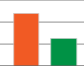 Initial 
[NO2]Initial 
[N2O4]Equilibrium [NO2]Equilibrium [N2O4]KcActivity C: Reaction directionGet the Gizmo ready: Click Reset. Check that Reaction 4 is selected.Set Moles H2 to 5, Moles I2 to 5, and Moles HI 
to 3. Extension: Equilibrium calculationsGet the Gizmo ready: Click Reset. Select Reaction 1.Set Moles NO2 to 0 and Moles N2O4 to 6.